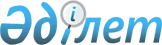 О награждении государственными наградами Республики КазахстанУказ Президента Республики Казахстан от 11 июня 2023 года № 254
      ПОСТАНОВЛЯЮ:  
      1. За мужество и самоотверженность, проявленные в чрезвычайной ситуации, возникшей в области Абай, наградить:  
      орденом "Құрмет" 
      2. Настоящий Указ вводится в действие со дня подписания. 
					© 2012. РГП на ПХВ «Институт законодательства и правовой информации Республики Казахстан» Министерства юстиции Республики Казахстан
				
Тоқтасын Серікжан Бакытбекұлы (посмертно)
–
инженера Новошульбинского филиала РГУ "ГЛПР "Семей орманы"
Жиенбаеву Мейрамгуль Кусаиновну (посмертно)
–
руководителя Успенского лесничества Новошульбинского филиала РГУ "ГЛПР "Семей орманы"
Губаева Алексея Григорьевича (посмертно)
–
мастера леса – государственного инспектора Успенского лесничества Новошульбинского филиала РГУ "ГЛПР "Семей орманы"
Начиненова Константина Сергеевича (посмертно)
–
инспектора по охране территорий – государственного инспектора Успенского лесничества Новошульбинского филиала РГУ "ГЛПР "Семей орманы"
Нуржигитова Саята Нуржановича (посмертно)
–
инспектора по охране территорий – государственного инспектора Успенского лесничества Новошульбинского филиала РГУ "ГЛПР "Семей орманы"
Сидорина Виктора Александровича (посмертно)
–
инспектора по охране территорий – государственного инспектора Успенского лесничества Новошульбинского филиала РГУ "ГЛПР "Семей орманы"
Сидорина Александра Викторовича (посмертно)
–
инспектора по охране территорий – государственного инспектора Успенского лесничества Новошульбинского филиала РГУ "ГЛПР "Семей орманы"
Фоминых Максима Владимировича (посмертно)
–
инспектора по охране территорий – государственного инспектора Успенского лесничества Новошульбинского филиала РГУ "ГЛПР "Семей орманы"
Гражданкина Петра Александровича (посмертно)
–
лесного пожарного Успенского лесничества Новошульбинского филиала РГУ "ГЛПР "Семей орманы"
Пузырева Сергея Николаевича (посмертно)
–
лесного пожарного Центрального лесничества Новошульбинского филиала РГУ "ГЛПР "Семей орманы"
Дарибаева Александра Викторовича (посмертно)
–
тракториста – машиниста Жерновского лесничества Новошульбинского филиала РГУ "ГЛПР "Семей орманы"
Ганьшина Даниила Евгеньевича (посмертно)
–
водителя Центрального лесничества Новошульбинского филиала РГУ "ГЛПР "Семей орманы"
Пузырева Николая Ивановича (посмертно)
–
водителя Центрального лесничества Новошульбинского филиала РГУ "ГЛПР "Семей орманы"
Дүйсембаев Амангелді Спатайұлы (посмертно)
–
водителя Новошульбинского филиала РГУ "ГЛПР "Семей орманы".
      Президент Республики Казахстан

К. Токаев  
